Задание №3Конструкт(технологическая карта) совместной образовательной деятельности с детьми в средней группе.Тема: «Гроздь рябинки»Воспитатель:Воложанина Людмила АнатольевнаМДОУ  «Детский  «сад Чебурашка» г.КачканарТема: «Гроздь рябинки»Возрастная группа: средняя группа.Форма совместной деятельности: чтение, коммуникативная, продуктивнаяФорма организации: коллективнаяОбразовательная  область: «Художественно-эстетическое развитие»Учебно-методический комплект:Средства:наглядные – картинки, рисунки рябины, букет из рябины или гроздь засушенной рябины литературные – книги о деревьях,  детская энциклопедия, загадки о рябинеоборудование, материалы, инструменты – краски гуашевые (красного, желтого, зеленого цвета), коричневый карандаш, листы тонированной бумаги (голубого, синего, бирюзового цвета) для свободного выбора фона, кисть №5-7, ватные палочки, салфетки матерчатые, баночки с водой, клеёнка, подставка под ватные палочки, листочки белой бумаги (для тренировки выполнения элементов рисунка)Цель: Учить детей рисовать кисть рябины.Задачи: Обучающие задачи:закрепить представление о строении деревьев, букет из гроздьев рябины;учить правильно называть элементы деревьев;сформировать понятие «гроздь».Развивающие задачи:Чувство ритма и цвета;обогащать словарь детей: гроздь, фон, ворс, примакивание;развивать мелкую моторику рук;закреплять правильное удержание кисточки и карандаша в руке.Воспитательные задачи:воспитывать интерес к изобразительному искусству;воспитывать интерес к отражению в рисунках своих впечатлений и представлений о природе;способствовать проявлению положительных эмоций во время рисования;воспитание аккуратности во время работыПланируемый результат:используемые в ходе совместной  деятельности методы и приемы будут способствовать развитию интереса к творчеству, изобразительному икусствуформируется представление о видах деревьеви их основных частях; Ход деятельности: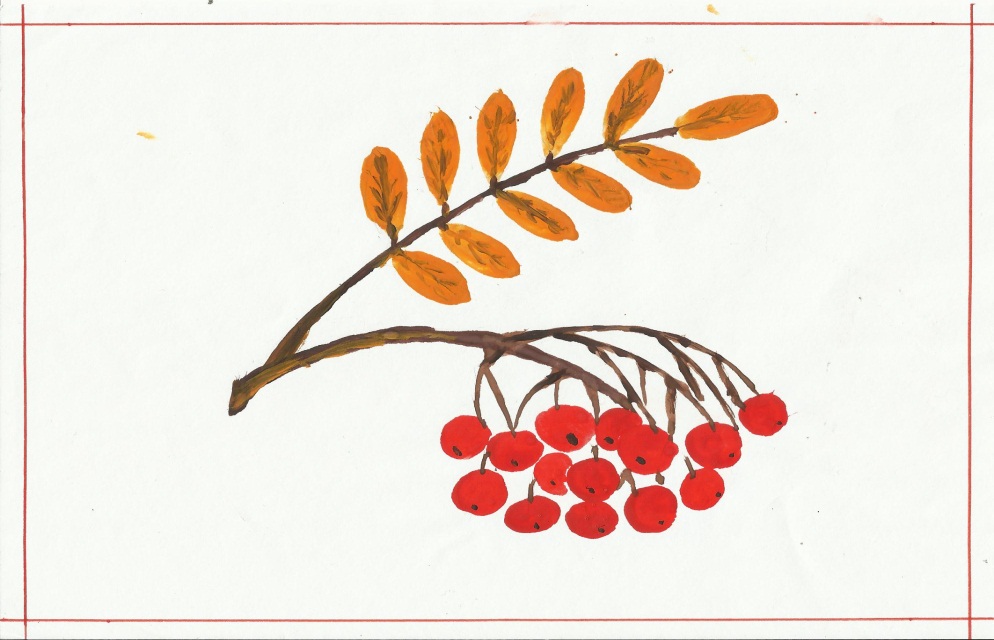 Этап деятельностиДеятельность педагогаДеятельность детейПланируемый результат1 этапОрганизационный-стихотворение-актуализация знаний детейВоспитатель создаёт атмосферу заинтересованности ипсихологического комфорта. Показывает  букет из гроздьев рябины, предлагает рассмотреть его, понюхать, полюбоваться его красотойРебята, на каком дереве растут эти ягоды?Где мы можем встретить такие деревья?Какую пользу приносят деревья?Выслушивает ответы детей, обобщая их знанияЧитает стихотворение А.Аркадьевой:Как рябина хороша:И кудрява, и стройна,Украшая весь наряд,Гроздья красные горят.Ребята, а что значит слово «гроздь»? Выслушивает предположения детей и вместе с детьми формулирует это понятие.Дети проявляют интерес к общению с воспитателем и дальнейшей совместной деятельности. Рассматривают букетОтвечают на вопросыСлушают внимательно стихотворениеВысказывают предположенияДети настроены на общениеПроявляют интерес к предстоящей деятельности.Отвечают на вопросы воспитателя2 этапСодержательный-тренировочныйПредлагает детям нарисовать картинку по сюжету этого стихотворения - листочек и гроздь рябины.Уточняет у детей:Какой формы ягоды? А какой формы листочки?Какого цвета ягоды, а какого листья?Обратите внимание,  как присоединены к веточке листочки (существует закономерность), а  ягодки висят, как будто на веточке - паутинке. Подумайте и скажите, как мы сможем нарисовать ягоды, а как листочки. Выслушивает предположения детей и предлагает посмотреть и попробовать нарисовать ягодки ватной палочкой, а листочки кисточкой, методом ритмичного «примакивания» ворса кисти. Показывает приёмы модульного рисования.Уточняет последовательность действий, учит детей планировать работу.Внимательно слушают.Отвечают на вопросыОткрывают краски, берут кусочек белой бумаги и тренируются рисовать ягоды ватной палочкой,  листочки методом  «примакивания».Дети активно включаются с воспитателем в беседу, отвечают на вопросы.Проявляют аккуратность во время работыКопируют показанные приёмы воспитателяГимнастика для глаз и кистей рукПредлагает немного отдохнуть и провести зарядку для глаз. Показывает 3-4 упражнения (1-2мин)Дети переключают внимание на зарядкуПовторяют упражнения за воспитателемУмеют переключать внимание с одного вида деятельности на другой.Активно включаются в деятельностьСодержательный-продуктивныйПоследовательно показывает действия на большом листе бумаги.1.берём карандаш и в верхней части листа рисуем основу веточки для листочков2. ниже рисуем веточку – паутинку, на которой будут находиться ягодки3.Берём кисточку, макаем в желтую краску и методом «примакивания» рисуем листики на верхней веточке4.берём ватную палочку, макаем в красную краску и рисуем ягодкиПроверяет действия детей, задаёт наводящие вопросы, уточняет изображенные элементы, корректирует их.По окончанию работы, предлагает прибрать своё место.Повторяют действия за воспитателем, используя отработанные приёмы, прислушиваясь к рекомендациям воспитателя.Наводят порядок на своём местеРисуют гроздь рябинки, используя показанные приёмы.Приводят своё рабочее место в порядок.3 этапПодведение итоговПоказывает рисунки детей, уточняет последовательность действий и приёмы изображения элементов.Уточняет, смогут ли они ещё раз нарисовать гроздь рябинки?Рассматривают рисунки одногруппников;Перечисляют последовательность действий;Отвечают на вопросыВыставка работ детей. Высказывание положительных эмоций о проделанной работе.